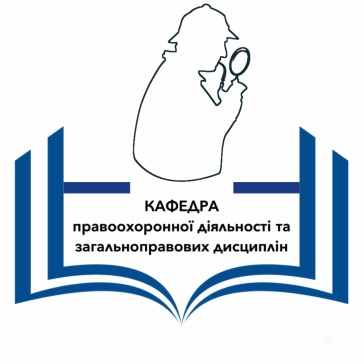 СИЛАБУСКУРСУДОМЕДИЧНА ДОПОМОГА1. Анотація курсу Навчальна дисципліна «Домедична допомога» є нормативною дисципліною при підготовці фахівців спеціальності 262 – «Правоохоронна діяльність», освітньо-професійної програми  «Правоохоронна діяльність», предметом вивчення якої є застосування процедури надання першої домедичної допомоги.Програма навчальної дисципліни включає наступні теми:Тема 1. Принципи надання домедичної допомогиТема 2. Кровотечі і їх методи зупинкиТема 3. Порушення прохідності дихальних шляхівТема 4. Поняття та види травматизмуТема 5. Черепно-мозкова травма та ушкодження грудної клітини (живота)Тема 6. Ушкодження кісток та суглобівТема 7. ОтруєнняТема 8. Опіки, кліматичні ураження та ураження електричним струмомТема 9. Потрапляння в організм людини сторонніх тіл та речовин Тема 10. Психічні розладиТема 11. Гострі захворювання серцево-судинної системи2. Мета та цілі курсуМетою викладання навчальної дисципліни «Домедична допомога», є формування вмінь та навичок ефективного застосування здобувачами вищої освіти процедури надання першої домедичної допомоги за звичних умов правоохоронної діяльності та за умов ускладнення оперативної обстановки.Під час вивчення дисципліни здобувач вищої освіти (ЗВО) має набути або розширити наступні загальні та спеціальні компетентності, передбачені освітньою програмою:здатність застосовувати знання у практичних ситуаціях (ЗК 1);здатність до адаптації та дії в новій ситуації (ЗК 7);здатність приймати обґрунтовані рішення (ЗК 8);здатність працювати в команді (ЗК 9).3. Результати навчання Під час вивчення дисципліни ЗВО має досягти або вдосконалити наступні програмні результати навчання (РН), передбачені освітньою програмою:адаптуватися і ефективно діяти за звичних умов правоохоронної діяльності та за умов ускладнення оперативної обстановки (РН 12);вміти застосовувати процедури надання першої медичної допомоги (РН 19).У підсумку ЗВО повиннізнати:сучасні наукові дані та можливості надання першої медичної допомоги;види травматизму і особливості окремих травм й ушкоджень та порядок надання першої медичної допомоги у цих випадках;правила надання першої допомоги при виникнення екстремальної ситуації.вміти:- визначити основні принципи оцінки стану постраждалих за звичних умов правоохоронної діяльності та за умов ускладнення оперативної обстановки ситуаціях;- надавати екстрену допомогу постраждалим і пораненим.4. Обсяг курсу 5 кредитів (150 годин, з них 50 годин – аудиторні)5. Пререквізити. Передумовою для вивчення дисципліни є успішне засвоєння дисципліни «Безпека життєдіяльності та основи охорони праці».6. Система оцінювання та вимоги7. Політики курсу8. Рекомендована літератураДомедична допомога : підручник для слухачів вищ. юрид. навч. закл. / А. В. Самодін, О. В. Чуприна, Т. П. Жилін та ін.; за заг. ред. В. В. Стеблюка. Київ : Нац. акад. внутр. справ, 2018.  226 с. Домедична допомога на місці події : практ. посіб. / П. Б. Волянський, А. М. Гринзовський, С. О. Гур’єв та ін. ; за заг. ред. д. н. держ. упр., професора П. Б. Волянського та д. мед. н., проф. С. О. Гур’єва. Херсон : Видавничий дім «Гельветика», 2020.  224 с. Домедична підготовка : навч. посіб. / кол. авт.: В. В. Кікінчук, С. О. Книженко, Т. І. Савчук та ін. ; МВС України, Хар-ків. нац. ун-т внутр. справ.  Харків : ХНУВС, 2021. 176 с.Домедична підготовка: пам’ятка для правоохоронців / МВС України, Нац. акад. внутр. справ. Київ : НАВС, 2018. 101 с Чуприна О. В. Домедична підготовка : курс лекцій / О. В. Чуприна, Т. П. Жилін. Київ : Нац. акад. внутр. справ, 2018. 120 с.Назва курсуДомедична допомогаМова викладанняУкраїнськаВикладач (-і)Кот Анна АндріївнаПрофайл викладача (-ів)https://tidp.stu.cn.ua/naukovo-pedagogichnyj-sklad-kafedry/Контакти викладачаannakot039891@gmail.comСторінка курсу в MOODLEhttps://eln.stu.cn.ua/course/view.php?id=4888Вид заняттяЗагальна к-сть годинлекції16 годинлабораторні34  годинсамостійна робота 100  годинЗагальна система оцінювання курсуОцінювання результатів навчання ЗВО з курсу «Домедична допомога» здійснюється за 100-бальною шкалою та шкалою ЄКТС відповідно до «Положення про поточне та підсумкове оцінювання знань ЗВО НУ «Чернігівська політехніка» і охоплює:– поточний контроль – 60 балів (60%) (робота на семінарському (практичному) занятті – до 25 балів, самостійна робота – до 6 балів, модульні контрольні роботи – до 10 балів, тестування – до 10 балів, виконання індивідуального завдання - до 15 балів)– підсумковий контроль (екзамен) – до 40 балів (40%). Структура екзаменаційного білету: завдання на оцінювання теоретичних знань (тестування) – 20 балів; завдання на оцінювання практичних навичок (аналітичне завдання) – 10 балів; завдання на оцінювання професійних вмінь (ситуаційне завдання) – 10 балів. Мінімальна загальна кількість балів для отримання позитивної оцінки з дисципліни – 60 балів.Лабораторні заняття Критерії оцінювання участі у  лабораторному занятті (активність роботи, відповідь з питань лабораторного заняття) оцінюються в 3, 2, 1, 0 балів, зокрема:- 3 бали – повна відповідь на поставлене питання; ЗВО вільно орієнтується в матеріалі, має глибокі й міцні знання, лабораторна робота виконана бездоганно;- 2 бали – відповідь потребує невеликих уточнень; при написанні лабораторної роботи допущені незначні неточності у послідовності проведення роботи;- 1 бал – ЗВО загалом самостійно відтворює програмний теоретичний матеріал (на рівні підручника), може дати стислу характеристику питання, загалом правильно розуміє медичні терміни, але у викладеному матеріалі є істотні прогалини, виклад не самостійний (переказ підручника), є певні неточності як у матеріалі, так і у висновках, аргументація слабка; погано орієнтується у методиці виконання роботи, виконав її в неповному обсязі, допускаючи грубі помилки під час проведення лабораторної роботи;- 0 балів – ЗВО не готовий до лабораторного заняття або має лише приблизне уявлення про питання, що розглядається на занятті, може сказати два-три речення по суті питання, назвати деякі терміни, але не може їх пояснити, головний зміст матеріалу не розкрито; виявляє повне незнання змісту виконання лабораторної роботи.Доповнення до відповіді, запитання доповідачу на лабораторному занятті оцінюється до 2-х балів:суттєве доповнення до доповіді основного доповідача, яке ґрунтується на ознайомленні з науковою літературою - 2 бали.задані запитання доповідачу, які є не просто уточнюючими, а які мають дискусійний характер - 1 бал.Опитування кожного ЗВО повинно бути проведено не менше ніж 3-4 рази на протязі семестру за умови регулярного відвідування здобувачем різних видів аудиторних занять.Критерії виконання тестових завдань:- 3 бали – точні відповіді на понад 90-95% тестових питань;- 2 бали – точні відповіді на 70%-89% тестових питань;- 1 бал – точні відповіді від 50% до 69 % тестових питань;- 0,5 балів – ЗВО дав відповідь на меншу кількість, ніж 50% питань і показав незадовільний рівень знань з теми.Критерії вирішення казусів / виконання практичних вправ для відпрацювання навичок надання першої медичної допомоги -  3 бали – точна та повна відповідь;- 2 бали – точні відповіді та недостатньо повне пояснення рішення казусу / точні відповіді та недостатньо повне пояснення терміну;- 1 бал – не зовсім точне рішення казусу / не зовсім точні відповіді на всі терміни диктанту;- 0 бали – ЗВО намагався дати відповіді, але показав незадовільний рівень знань з теми.Ведення конспекту самостійної роботи (до 3 балів) оцінюється за наступними критеріями: повнота, охайність, грамотність.3 бали - наявність усіх компонентів кожної теми самостійної роботи, які відповідають усім вимогам;до 2 балів - наявність усіх компонентів кожної теми самостійної роботи, але неохайне оформлення;до1 балу - за відсутності у конспекті окремих тем самостійної роботи або недостатньо повне відображення матеріалу з тем самостійного вивчення у конспекті;0 - самостійна робота виконана лише на 20 %.Вимоги до виконання індивідуального завдання та модульної контрольної роботи Критеріями оцінки змісту реферату є повнота висвітлення питання. Зрозумілість, наявність власної думки.Оцінювання виконання індивідуальних завдань (реферат, індивідуальна дослідна робота, доповідь) здійснюється на основі наступних критеріїв:- 3 бали – матеріал викладений логічно і повно, результати дослідження мають практичну і теоретичну цінність, висновки аргументовані і обґрунтовані, письмова робота містить вступ, основну частину, висновки і список літератури, оформлення реферату відповідає вимогам;- 2 бали – матеріал викладений логічно і повно, результати дослідження мають практичну і теоретичну цінність, висновки недостатньо аргументовані і обґрунтовані, письмова робота містить вступ, основну частину, висновки, проте список літератури є недостатнім, оформлення відповідає вимогам;- 1 бали – матеріал викладений недостатньо повно, письмова робота не містить вступу, висновки не достатньо аргументовані, обґрунтовані та/або не стосуються усіх поставлених завдань, список літератури є недостатнім, оформлення не відповідає вимогам;- 0 балів – викладений матеріал є неповний, письмова робота не містить вступу, основна частина не є структурованою, висновки поверхневі або відсутні, список літератури є недостатнім, оформлення не відповідає вимогам.Всі види самостійної та індивідуально-дослідної роботи ЗВО проходять перевірку на плагіат. У разі виявлення ідентичних робіт, усі вони не зараховуються, у т.ч. ті, які були вже захищені. Підставою є несамостійний характер виконання роботи.Критерії оцінювання модульної контрольної роботиМодульна контрольна робота передбачає виконання двох блоків завдань:- перший блок – тестові завдання (10 тестових завдань) або вирішення задач (2 задачі);- другий блок – теоретичні питання (2 питання).6 балів – повна відповідь (не менше 90% потрібної інформації) на всі питання модульної контрольної роботи; ЗВО вільно орієнтується в поданому матеріалу;4-5 балів – ЗВО надав на 75 % питань модульної контрольної роботи; відповіді на всі питання контрольної потребують уточнень;3 бали – ЗВО надав відповіді на 60% питань модульної контрольної роботи; відповіді потребують суттєвих уточнень, недостатнє володіння матеріалом;2-0 балів – ЗВО надав відповіді менше ніж на 50% питань модульної контрольної роботи; відповіді потребують значних уточнень; ЗВО не орієнтується в поданому матеріалі, вкрай обмежена відповідь.Умови допуску до підсумкового контролюУмовою допуску до підсумкового контролю є виконання всіх видів навчальної роботи передбачених робочою програмою, та набрання мінімально необхідної кількості балів (20). У випадку, якщо здобувач вищої освіти протягом семестру не виконав у повному обсязі передбачених робочою програмою всіх видів навчальної роботи, він буде мати академічну заборгованість, яку має право ліквідувати у порядку, передбаченому «Положенням про поточне та підсумкове оцінювання знань здобувачів вищої освіти Національного університету «Чернігівська політехніка» від 31 серпня 2020 р. https://stu.cn.ua/wp-content/stu-media/normobaza/normdoc/norm-osvitproces/polozhennya-pro-potochne-ta-pidsumkove-oczinyuvannya-znan-zdobuvachiv-vo.pdfПолітика щодо академічної доброчесностіОсвітній процес базується на академічній доброчесності.Згідно з «Кодексом академічної доброчесності Національного університету «Чернігівська політехніка», від 31.05.2021 р. №100. https://stu.cn.ua/wp-content/stu-media/normobaza/normdoc/norm-yakist/kodeks-akademichnoyi-dobrochesnosti.pdf вивчення дисципліни базується на принципах взаємної поваги й довіри викладача та здобувача вищої освіти, рівноправності й толерантності. Підготовлені здобувачем вищої освіти види робіт повинні відповідати загальноприйнятим нормам етичної поведінки. Основними формами порушення академічної доброчесності є: - академічний плагіат; - самоплагіат; - фабрикація; - фальсифікація; - списування; - обман; - хабарництво; - необ’єктивне оцінювання.Посилання на джерела інформації у разі використання ідей, розробок, тверджень, відомостей є обов’язковими. Якщо буде виявлено ознаки академічної недоброчесності, -роботи не зараховуються.Від дотримання принципів академічної доброчесності залежить оцінювання, а саме, бали можуть бути анульовані або знижені за порушення.Правила перезарахування кредитівУ випадку мобільності, правила перескладання або відпрацювання пропущених занять тощо: відбувається згідно з «Положення про академічну мобільність учасників освітнього процесу НУ «Чернігівська політехніка» https://stu.cn.ua/wp-content/uploads/2021/04/polozhennya-pro-akademichnu-mobilnist-uchasnykiv-osvitnogo-proczesu.pdfПолітика щодо дедлайнів та перескладанняРоботи, які здаються із порушенням дедлайнів без поважних причин, оцінюються на нижчу  оцінку. Перескладання модулів відбувається із дозволу лектора за наявності поважних причин (наприклад, лікарняний).Порядок ліквідації академічної заборгованості визначено в «Положенні про поточне та підсумкове оцінювання знань здобувачів вищої освіти Національного університету «Чернігівська політехніка» від 31 серпня 2020 р. (із змінами, внесеними згідно із рішеннями Вченої ради та наказів ректора) https://stu.cn.ua/wp-content/stu-media/normobaza/normdoc/norm-osvitproces/polozhennya-pro-potochne-ta-pidsumkove-oczinyuvannya-znan-zdobuvachiv-vo.pdfПолітика щодо відвідуванняВідвідування занять є обов’язковим компонентом оцінювання. За об’єктивних причин (наприклад, хвороба, працевлаштування, міжнародне стажування) навчання може відбуватись в онлайн (дистанційній) формі за погодженням. Пропущені заняття без поважних причин відпрацьовуються відповідно до графіка консультацій викладача.У порядку, передбаченому «Положенням про поточне та підсумкове оцінювання знань здобувачів вищої освіти Національного університету «Чернігівська політехніка» від 31 серпня 2020 р. (із змінами, внесеними згідно із рішеннями Вченої ради та наказів ректора) https://stu.cn.ua/wp-content/stu-media/normobaza/normdoc/norm-osvitproces/polozhennya-pro-potochne-ta-pidsumkove-oczinyuvannya-znan-zdobuvachiv-vo.pdf здобувач вищої освіти, який має більше 30% пропусків навчальних занять (без поважних причин) від загального обсягу  аудиторних  годин  відповідної  навчальної дисципліни згідно з індивідуальним начальним планом не допускається до складання екзамену (диференційованого заліку) під час семестрового контролю, але має право ліквідувати  академічну  заборгованість.Вільне відвідування занять організовується відповідно до «Порядку надання дозволу на вільне відвідування занять здобувачам вищої освіти Національного університету «Чернігівська політехніка» від 31 серпня 2020 р. https://stu.cn.ua/wp-content/stu-media/normobaza/normdoc/norm-osvitproces/poryadok-nadannya-dozvolu-na-vilne-vidviduvannya-zanyat-zdobuvacham-vyshhoyi-osvity.pdfВільне відвідування занять здобувачам вищої освіти Університету дозволяється з метою створення умов для навчання ЗВО, які не можуть відвідувати навчальні заняття з поважних причин за діючим розкладом. До поважних причин відносяться випадки, підтверджені відповідними документами, а саме:поєднання навчання зі спортивною та (або) громадською діяльністю, наявність дітей віком до 3-х років, вагітність, поєднання навчання з роботою за фахом, дуальне навчання (у разі його запровадження для окремих здобувачів вищої освіти), інші  випадки. Політика оскарження результатів контрольних заходів.Для вирішення спірних питань, пов’язаних із організацією та проведенням семестрового контролю, оцінювання практик, атестації та визнанні результатів навчання в неформальній та/або інформальній освіті на факультеті створюється апеляційна комісія розпорядженням декана, до складу якої включаються, завідувачі кафедр, науково-педагогічні працівники та представники органів студентського самоврядування. Головою апеляційної комісії призначається декан. Порядок подання та розгляду апеляцій визначається відповідно до р.7 «Положенні про поточне та підсумкове оцінювання знань здобувачів вищої освіти Національного університету «Чернігівська політехніка» від 31 серпня 2020 р. (із змінами, внесеними згідно із рішеннями Вченої ради та наказів ректора) https://stu.cn.ua/wp-content/stu-media/normobaza/normdoc/norm-osvitproces/polozhennya-pro-potochne-ta-pidsumkove-oczinyuvannya-znan-zdobuvachiv-vo.pdfКонсультаціїКонсультації є однією з основних форм надання студентам допомоги в самостійній роботі з вивчення дисципліни стосовно незрозумілих питань або відпрацювання занять. Проводяться консультації відповідно до затвердженого та розміщеного на сайті кафедри графіка.Розвиток soft skillsСтворення так званого «емоційного інтелекту» у здобувачів вищої освіти , здатних не тільки засвоювати професійні компетентності, а і формувати, відбувається наступним чином: здобувачі під час освітнього процесу  отримують 1) питання з відкритим типом відповіді, вирішення яких потребує критичного мислення шляхом колективного обговорення; 2) завдання із спеціально здійсненою помилкою у вихідних даних або ході рішення. 3) ситуаційні завдання та кейси для обговорення і вирішення, які  потребують групової взаємодії, критичного мислення, креативності та спрямовані на формування комунікаційних та управлінських навичок. Також здобувачі приймають участь у студентських науково-практичних конференціях, семінарах, тренінгах.